П р о т о к о л заседания Совета Ассоциации «Саморегулируемая организация «Республиканское объединение строителей Алании»21 апреля 2016 год								№6(190)гор. Владикавказ Основание созыва Совета – по инициативе Генерального директора Ассоциации «Саморегулируемая организация «Республиканское объединение строителей Алании» Кудзоева Ф.Г. (в соответствие с п.7.6. Положения о Совете А СРО РОСА).Место проведения заседания: РСО-Алания гор. Владикавказ, ул. Чкалова, д. 41, корпус «А», зал заседаний Ассоциации «Саморегулируемая организация «Республиканское объединение строителей Алании».Дата и время проведения заседания:  21 апреля 2016 год, 14 часов 00 минут.Форма проведения: очно заседание.Председательствующий на заседании Совета (в соответствие с п.п. 4 п.3.5. Положения о Совете А СРО РОСА):Председатель Совета Ассоциации «Саморегулируемая организация «Республиканское объединение строителей Алании»  Ибрагимов Ф.А. Секретарь Совета (в соответствие с п.7.4. Положения о Совете НП СРО РОСА): Генеральный директор Ассоциации «Саморегулируемая организация «Республиканское объединение строителей Алании»  Кудзоев Ф.Г.А) Присутствовали с правом голоса члены Совета Ассоциации «Саморегулируемая организация «Республиканское объединение строителей Алании» в составе:  1. Ибрагимов Ф.А., Председатель Совета, генеральный директор ОАО  «Кавтрансстрой» (ОГРН-1021500673622);2. Мрыков К.И., заместитель Председателя Совета, директор ЗАО «ПМК-83» (ОГРН-1021500673952); 3. Кудзоев Ф.Г., заместитель Председателя Совета, генеральный директор Ассоциации  «Саморегулируемая организация «Республиканское объединение строителей Алании» (ОГРН-1081500000801);4. Азнауров В.Ю., генеральный директор ООО Мостостроительная компания «Трансмост» (ОГРН-1061516013954);5. Джиоев В.П., заместитель генерального директора ООО СМП «Тур» (ОГРН-1051500203611);6. Дзгоев Б.Д., генеральный директор ООО «Моздокское строительное управление» (ОГРН-1041500752193);7. Кравченко В.Т., директор ООО «Фирма «КВИТ» (ОГРН-1021500510492);8. Попова Е.В., заместитель генерального директора ООО «Строительно-промышленная компания Ремгражданреконструкция» (ОГРН-1021500577262);9. Хутинаев Б.Э., генеральный директор ООО Строительная фирма «Базис» (ОГРН-1061516014064).Б) Присутствовали без права голоса Председатель Ревизионной комиссии Ассоциации «Саморегулируемая организация «Республиканское объединение строителей Алании»:1. Сыромятников С.Ф., генеральный директор ООО «Ремстройдизайн» (ОГРН- 1021500672181).В) Присутствовали без права голоса кандидат в члены Ассоциации «Саморегулируемая организация «Республиканское объединение строителей Алании»:1. Келехсаев С.У., генеральный директор ООО «АРС» (ОГРН-1141513002784).Г) Присутствовали без права голоса Исполнительная дирекция Ассоциации «Саморегулируемая организация «Республиканское объединение строителей Алании»:1. Тавитов А.Н., заместитель генерального директора по правовым вопросам и контрольно-экспертной деятельности А СРО РОСА.В соответствие с п.п. 2 п.7.5. Положения о Совете А СРО РОСА, обязанность по подсчету голосов на заседании возложено на секретаря Совета Ассоциации «Саморегулируемая организация «Республиканское объединение строителей Алании».Открытие заседания Совета Ассоциации «Саморегулируемая организация «Республиканское объединение строителей Алании»Слушали: Председательствующего, который сообщил присутствующим, что в заседание присутствуют все члены Совета А СРО РОСА. Кворум для голосования имеется. Полномочия проверены в соответствии с действующим законодательством, в связи, с чем предложено «открыть» заседание Совета Ассоциации. Иных предложений и замечаний не поступило.Вопрос вынесен на голосование.Результат голосования: за» - 9 голосов, «против» - нет, «воздержался» - нет.Решение принято единогласно, квалифицирующим большинством голосов.Решили: В соответствие с п.7.7. и п.7.8. Положения о Совета А СРО РОСА, в связи с участием всех членов Совета Ассоциации, чьи полномочия проверены в соответствии с действующим законодательством, признать наличие кворума для голосования по вопросам Повестки дня, а заседание Совета А СРО РОСА – «открытым».Председательствующий объявил заседание Совета Ассоциации «Саморегулируемая организация «Республиканское объединение строителей Алании» - «открытым».О Повестке дня заседания Совета Ассоциации «Саморегулируемая организация «Республиканское объединение строителей Алании»Слушали: Председательствующего, который предложил утвердить предложенную Повестку дня заседания Совета А СРО РОСА из 12-ти (двенадцати) вопросов, сформированных в соответствие с п.7.13 Положения о Совета А СРО РОСА.Иных предложений и замечаний не поступило.Вопрос вынесен на голосование.Результат голосования: за» - 9 голосов, «против» - нет, «воздержался» - нет.Решение принято единогласно, квалифицирующим большинством голосов.Решили: Утвердить Повестку дня заседания Совета Ассоциации «Саморегулируемая организация «Республиканское объединение строителей Алании» из 12-ти (двенадцати) вопросов.Повестка дня заседания Совета Ассоциация «Саморегулируемая организация «Республиканское объединение строителей Алании»:1. О рассмотрение вопроса по внесению изменения в «Положение о порядке приема в члены Ассоциации «Саморегулируемая организация «Республиканское объединение строителей Алании» и выдача Свидетельства о допуске к определенному виду или видам работ, которые оказывают влияние на безопасность объектов капитального строительства, внесения в него изменений и прекращения членства в Ассоциации».2. О рассмотрение вопроса по приему в члены Ассоциации «Саморегулируемая организация «Республиканское объединение строителей Алании» и выдача Свидетельства о допуске к работам, которые оказывают влияние на безопасность объектов капитального строительства Обществу с ограниченной ответственностью «АРС» (ОГРН-1141513002784).3. О рассмотрение вопроса по прекращению членства в Ассоциации «Саморегулируемая организация «Республиканское объединение строителей Алании» Общества с ограниченной ответственностью «МИМАКС»  (ОГРН-1111513000114),  по основанию, предусмотренному п.1 ч.1 ст.55-7 Градостроительного Кодекса РФ, в связи с добровольным выходом.4. О рассмотрение вопроса по внесению изменения в Свидетельства о допуске к работам, которые оказывают влияние на безопасность объектов капитального строительства следующим членам Ассоциации «Саморегулируемая организация «Республиканское объединение строителей Алании»:4.1. Обществу с ограниченной ответственностью «Градстройсервис» (ОГРН-1081516005460);4.2. Государственному казенному учреждению «Служба заказчика-застройщика Республики Северная Осетия-Алания» («Главное строительное управление РСО-Алания») (ОГРН-1131513000299);4.3. Обществу с ограниченной ответственностью «Зарамаггэсстрой» (ОГРН-1071514001217);4.4. Обществу с ограниченной ответственностью «Строймонтажпрогресс» (ОГРН-1101516001058);4.5. Обществу с ограниченной ответственностью «ГРОЗНЕНСКОЕ МОНТАЖНОЕ УПРАВЛЕНИЕ СПЕЦИАЛИЗИРОВАННОЕ «ГМУС» (ОГРН-1042002600760);4.6. Индивидуальному предпринимателю Царитов Владимир Анатольевич (ОГРНИП-310151234900044). 5. О рассмотрение доклада Генерального директора Ассоциации «Саморегулируемая организация «Республиканское объединение строителей Алании» о проделанной работе А СРО РОСА за 2015 год и Отчета по исполнению «Сметы доходов и расходов А СРО РОСА за 2015 год».6. О рассмотрение годового отчета Ревизионной комиссии  Ассоциации «Саморегулируемая организация «Республиканское объединение строителей Алании» за 2015 год.7.  О рассмотрение годовой бухгалтерской отчетности Ассоциации «Саморегулируемая организация «Республиканское объединение строителей Алании» за 2015 год.8. О рассмотрение «Сметы доходов и расходов Ассоциации «Саморегулируемая организация «Республиканское объединение строителей Алании» на 2016 год».9. О рассмотрение вопроса по награждению.  10. Разное.По вопросу №1 повестки дня:О рассмотрение вопроса по внесению изменения в «Положение о порядке приема в члены Ассоциации «Саморегулируемая организация «Республиканское объединение строителей Алании» и выдача Свидетельства о допуске к определенному виду или видам работ, которые оказывают влияние на безопасность объектов капитального строительства, внесения в него изменений и прекращения членства в Ассоциации»Слушали: Кудзоева Ф.Г., сообщившего, что решением Совета НОСТРОЙ от 08.12.2015 года утвержден новый идентификационный номер Свидетельства о допуске с введением их действия с 31.03.2016 года и в целях унификации им предложено внести следующие изменения в «Положение о порядке приема в члены А СРО РОСА и выдача Свидетельства о допуске к определенному виду или видам работ, которые оказывают влияние на безопасность объектов капитального строительства, внесения в него изменений и прекращения членства в Ассоциации»:1. Пункт 5.15. изложить в следующей редакции: «5.15. В решении Совета Ассоциации о внесении изменений в Свидетельство о допуске в форме дополнения в обязательном порядке должно содержаться указание, что «Свидетельство о допуске выдается члену Ассоциации взамен ранее выданного» с указанием идентификационного номера нового и ранее выданного Свидетельства о допуске.».2. Подпункт «в» пункта 13.7. изложить в следующей редакции:«в) «инициалы фамилия» - расшифровка подписи (ФИО), печатается полужирным начертанием, размером шрифта – 9.». 3. Подпункт «б» и «ж» пункта 14.1. изложить в следующей редакции:14.1. Заполнению Титульного листа Свидетельства о допуске подлежат:б) основные реквизиты Свидетельства о допуске: место, дата выдачи и идентификационный номер Свидетельства о допуске;ж) дата выдачи и идентификационный номер ранее выданного Свидетельства о допуске (в случае, если таковое выдавалось);з) подпись, фамилия и инициалы Председателя Совета Ассоциации.4. Приложение №22 изложить в следующей редакции: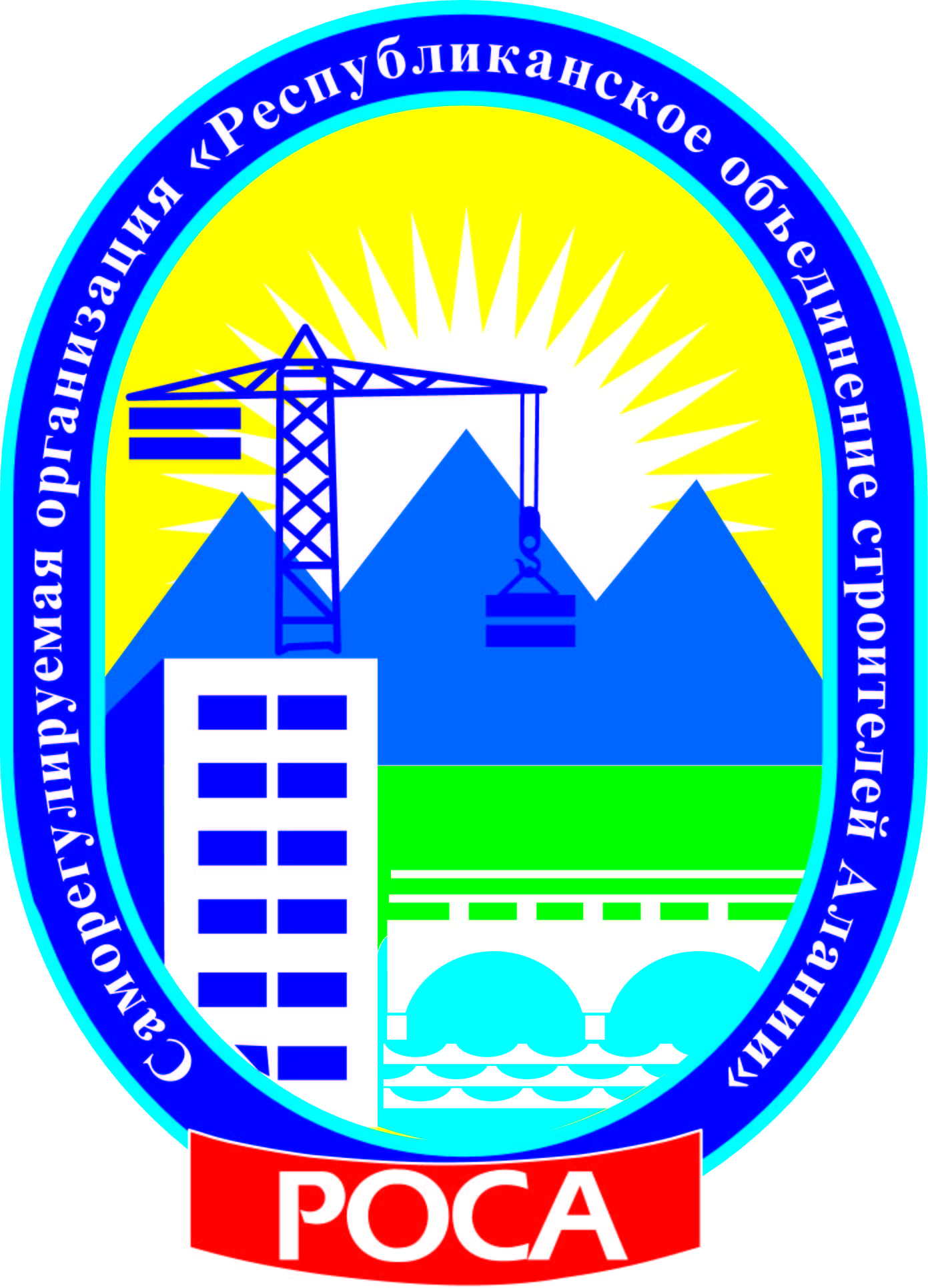 Саморегулируемая организация,основанная на членстве лиц, осуществляющих строительствоАссоциация  «Саморегулируемая организация«Республиканское объединение строителей Алании»362002, Республика Северная Осетия-Алания, г. Владикавказ, ул. Чкалова, д. 41, корпус «А»,www.npsrorosa.ruРегистрационный номер в государственном реестре саморегулируемых организацийСРО-С-159-25122009СВИДЕТЕЛЬСТВОо допуске к определенному виду или видам работ, которые оказывают влияние на безопасность объектов капитального строительстваВыдано члену саморегулируемой организации: _______________________________________________________(полное наименование юридического лица (фамилия, имя, отчество индивидуального предпринимателя))___________________________________________________________________________(ОГРН (ОГРНИП), ИНН, адрес местонахождения (место жительства), дата рождения индивидуального предпринимателя) Основание выдачи Свидетельства: Решение Совета А «Саморегулируемая организация «Республиканское объединение строителей Алании», протокол № ___ от «__» ______ 20__ г.Настоящим Свидетельством подтверждается допуск к работам, указанным в приложении к настоящему Свидетельству, которые оказывают влияние на безопасность объектов капитального строительства.Свидетельство без приложения не действительно.Свидетельство выдано без ограничения срока и территории его действия.М.П.5. Пункт 14.13. изложить в следующей редакции:«14.13. Одним междустрочным интервалом ниже наименования Свидетельства о допуске с выравниванием по центру полужирным начертанием размещается идентификационный номер Свидетельства о допуске с размерами шрифта  – 14.»6. Пункта 14.14. изложить в следующей редакции:«14.14. Идентификационный номер Свидетельства о допуске состоит из шести групп знаков, значение которых соответствует номенклатуре идентификационного номера Свидетельства о допуске НОСТРОЙ и расположены в следующей последовательности (Приложение №23):1) первая группа буква «С» означает сферу деятельности Ассоциации - «строительство»;2) вторая группа три знака, соответствует порядковому номеру Ассоциации в государственном реестре саморегулируемых организаций – «159». 3) третья группа два знака, соответствует коду региона РФ, в котором зарегистрирована Ассоциации – «15»;4) четвертая группа от одного и более знака, соответствует порядковому номеру члена Ассоциации в реестре членов А СРО РОСА – «001»;5) пята группа два знака, соответствует коду региона РФ, в котором зарегистрирован член Ассоциации – «15»;6) шестая группа шесть знака, соответствует дате выдаче Свидетельства (число, месяц, год).»7. Пункт 14.15. изложить в следующей редакции:«14.15. Сведения о получателе Свидетельства о допуске размещаются одним междустрочным интервалом ниже идентификационного номера Свидетельства о допуске, вносятся несколькими строками.»8. Приложение №23 изложить в следующей редакции:Приложение №23к Положению о порядке приёмаобразецСтруктура идентификационного номера Свидетельства о допуске к работам, которые оказывают влияние на безопасность объектов капитального строительства выдаваемого Ассоциации «Саморегулируемая организация «Республиканское объединение строителей Алании» Идентификационный номер Свидетельства о допуске к работам, которые оказывают влияние на безопасность объектов капитального строительства, состоит из шести групп знаков, разделенных дефисом:1) первая группа буква «С» означает сферу деятельности Ассоциации - «строительство»;2) вторая группа три знака, соответствует порядковому номеру Ассоциации в государственном реестре саморегулируемых организаций – «159». 3) третья группа два знака, соответствует коду региона РФ, в котором зарегистрирована Ассоциации – «15»;4) четвертая группа от одного и более знака, соответствует порядковому номеру члена Ассоциации в реестре членов А СРО РОСА – «001»;5) пята группа два знака, соответствует коду региона РФ, в котором зарегистрирована член Ассоциации – «15»;6) шестая группа шесть знака, соответствует дате выдаче Свидетельства (число, месяц, год). 	9. Пункт 14.17. изложить в следующей редакции:«14.17. Далее, после вышеуказанных слов, заполнению поочередно подлежат следующие сведения: а) для юридического лица: - полное наименование (в соответствии с учредительными документами) с выравниванием по центру, полужирным начертанием, размером шрифта - 14;- ОГРН, ИНН, место (адрес) нахождения (в соответствии с учредительными документами)  выравниванием по центру и размером шрифта - 12.»10. Пункт 14.25. изложить в следующей редакции:«14.25. Одним междустрочным интервалом ниже располагается строка со словами «Свидетельство выдано взамен ранее выданного» с выравниванием по ширине, отступом от левого края – 1,25 см, размером шрифта – 12, обычным начертанием.После слов «… взамен ранее выданного» указывается дата выдачи и идентификационный номер последнего Свидетельства о допуске, полученного членом Ассоциации.11. Пункт 14.27. изложить в следующей редакции:«14.27. Двумя междустрочными интервалами ниже сведений, указанных в пункте 14.26, вносится строка с размерами шрифта – 12, строчными буквами и обычным начертанием с указанием должности, фамилии и инициалов уполномоченного лица на подписание Свидетельства о допуске - руководителя коллегиального органа управления Ассоциации, которые размещаются в одной строке с выравниванием по ширине, без отступа по левому краю. На одинаковом расстоянии от указания должности и фамилии и инициалов лица, подписывающего Свидетельство, линия подчеркивания и слова «подпись» определяют место размещения его личной подписи.»12. Подпункт «а» пункта 15.1. изложить в следующей редакции:«15.1. Заполнение Приложения к Свидетельству о допуске (далее по тексту - «Приложение») подлежат:а) шапка Приложения с реквизитами даты выдачи и номера Свидетельства о допуске, составной частью которого является Приложение;»13. Пункт 15.5. изложить в следующей редакции:«15.5. Отдельными строками ниже указывается (дублируется) дата выдачи и идентификационный номер Свидетельства о допуске, к которому прикладывается приложение.»14. Пункт 15.22. изложить в следующей редакции:«15.22. Двумя междустрочными интервалами ниже п.15.20 последовательно вносится строка с размерами шрифта – 12, строчными буквами и обычным начертанием с указанием должности, фамилии и инициалов уполномоченного лица на подписание Приложения, руководителя единоличного исполнительного органа Ассоциации, которые размещаются в одной строке с выравниванием по ширине, без отступа по левому краю. На одинаковом расстоянии от указания должности и фамилии и инициалов лица, подписывающего Приложение, линия подчеркивания и слова «подпись» определяет место размещения его личной подписи.»15. Приложение №24 изложить в следующей редакции:                                                                               Приложение №24
                                                        к Положению о порядке приёмаобразец

ПРИЛОЖЕНИЕк Свидетельству о допуске к определенному виду или видам работ, которые оказывают влияние на безопасность объектов капитального строительстваот «__» ________ 20__ г.16. Дополнить главу 16.Заключение положения пунктом 16.4. следующего содержания:«16.4. Свидетельство о допуске подлежать замене с присвоением нового идентификационного номера Свидетельство о допуске при первом обращение члена А СРО РОСА для внесения изменения в Свидетельство о допуске в соответствие с настоящим Положением либо в соответствие с главой 11 настоящего Положения.».Слушали: Ибрагимова Ф.А. предположившего до вступления в силу утвержденных изменений Ассоциации выдавать Свидетельства о допуске к работам, с присвоением идентификационных номеров в соответствие с номенклатурой идентификационного номера Свидетельства о допуске НОСТРОЙ в утверждённой следующей последовательности, а именно  .Иных предложений и замечаний не поступило.Вопросы вынесены на голосование.Результат голосования: за» - 9 голосов, «против» - нет, «воздержался» - нет.Решение принято единогласно, квалифицирующим большинством голосов.Решили:1. Внести следующие изменения в «Положение о порядке приема в члены Ассоциации «Саморегулируемая организация «Республиканское объединение строителей Алании» и выдача Свидетельства о допуске к определенному виду или видам работ, которые оказывают влияние на безопасность объектов капитального строительства, внесения в него изменений и прекращения членства в Ассоциации»:1.1. Пункт 5.15. изложить в следующей редакции: «5.15. В решении Совета Ассоциации о внесении изменений в Свидетельство о допуске в форме дополнения в обязательном порядке должно содержаться указание, что «Свидетельство о допуске выдается члену Ассоциации взамен ранее выданного» с указанием идентификационного номера нового и ранее выданного Свидетельства о допуске.» 1.2. Подпункт «в» пункта 13.7. изложить в следующей редакции:«в) «инициалы фамилия» - расшифровка подписи (ФИО), печатается полужирным начертанием, размером шрифта – 9.1.3. Подпункт «б» и «ж» пункта 14.1. изложить в следующей редакции:«14.1. Заполнению Титульного листа Свидетельства о допуске подлежат:б) основные реквизиты Свидетельства о допуске: место, дата выдачи и идентификационный номер Свидетельства о допуске;ж) дата выдачи и идентификационный номер ранее выданного Свидетельства о допуске (в случае, если таковое выдавалось);».1.4. Приложение №22 изложить в следующей редакции:Саморегулируемая организация,основанная на членстве лиц, осуществляющих строительствоАссоциация  «Саморегулируемая организация«Республиканское объединение строителей Алании»362002, Республика Северная Осетия-Алания, г. Владикавказ, ул. Чкалова, д. 41, корпус «А»,www.npsrorosa.ruРегистрационный номер в государственном реестре саморегулируемых организацийСРО-С-159-25122009СВИДЕТЕЛЬСТВОо допуске к определенному виду или видам работ, которые оказывают влияние на безопасность объектов капитального строительстваВыдано члену саморегулируемой организации: _______________________________________________________(полное наименование юридического лица (фамилия, имя, отчество индивидуального предпринимателя))___________________________________________________________________________(ОГРН (ОГРНИП), ИНН, адрес местонахождения (место жительства), дата рождения индивидуального предпринимателя) Основание выдачи Свидетельства: Решение Совета А «Саморегулируемая организация «Республиканское объединение строителей Алании», протокол № ___ от «__» ______ 20__ г.Настоящим Свидетельством подтверждается допуск к работам, указанным в приложении к настоящему Свидетельству, которые оказывают влияние на безопасность объектов капитального строительства.Свидетельство без приложения не действительно.Свидетельство выдано без ограничения срока и территории его действия.М.П.1.5. Пункт 14.13. изложить в следующей редакции:«14.13. Одним междустрочным интервалом ниже наименования Свидетельства о допуске с выравниванием по центру полужирным начертанием размещается идентификационный номер Свидетельства о допуске с размерами шрифта  – 14.».1.6. Пункта 14.14. изложить в следующей редакции:«14.14. Идентификационный номер Свидетельства о допуске состоит из шести групп знаков, значение которых соответствует номенклатуре идентификационного номера Свидетельства о допуске НОСТРОЙ и расположены в следующей последовательности (Приложение №23):1) первая группа буква «С» означает сферу деятельности Ассоциации - «строительство»;2) вторая группа три знака, соответствует порядковому номеру Ассоциации в государственном реестре саморегулируемых организаций – «159». 3) третья группа два знака, соответствует коду региона РФ, в котором зарегистрирована Ассоциации – «15»;4) четвертая группа от одного и более знака, соответствует порядковому номеру члена Ассоциации в реестре членов А СРО РОСА – «001»;5) пята группа два знака, соответствует коду региона РФ, в котором зарегистрирован член Ассоциации – «15»;6) шестая группа шесть знака, соответствует дате выдаче Свидетельства (число, месяц, год).».1.7. Пункт 14.15. изложить в следующей редакции:«14.15. Сведения о получателе Свидетельства о допуске размещаются одним междустрочным интервалом ниже идентификационного номера Свидетельства о допуске, вносятся несколькими строками.»1.8. Приложение №23 изложить в следующей редакции:Приложение №23к Положению о порядке приёмаобразецСтруктура идентификационного номера Свидетельства о допуске к работам, которые оказывают влияние на безопасность объектов капитального строительства выдаваемого Ассоциации «Саморегулируемая организация «Республиканское объединение строителей Алании» Идентификационный номер Свидетельства о допуске к работам, которые оказывают влияние на безопасность объектов капитального строительства, состоит из шести групп знаков, разделенных дефисом:1) первая группа буква «С» означает сферу деятельности Ассоциации - «строительство»;2) вторая группа три знака, соответствует порядковому номеру Ассоциации в государственном реестре саморегулируемых организаций – «159». 3) третья группа два знака, соответствует коду региона РФ, в котором зарегистрирована Ассоциации – «15»;4) четвертая группа от одного и более знака, соответствует порядковому номеру члена Ассоциации в реестре членов А СРО РОСА – «001»;5) пята группа два знака, соответствует коду региона РФ, в котором зарегистрирована член Ассоциации – «15»;6) шестая группа шесть знака, соответствует дате выдаче Свидетельства (число, месяц, год). 	1.9. Пункт 14.17. изложить в следующей редакции:«14.17. Далее, после вышеуказанных слов, заполнению поочередно подлежат следующие сведения: а) для юридического лица: - полное наименование (в соответствии с учредительными документами) с выравниванием по центру, полужирным начертанием, размером шрифта - 14;- ОГРН, ИНН, место (адрес) нахождения (в соответствии с учредительными документами)  выравниванием по центру и размером шрифта - 12.».1.10. Пункт 14.25. изложить в следующей редакции:«14.25. Одним междустрочным интервалом ниже располагается строка со словами «Свидетельство выдано взамен ранее выданного» с выравниванием по ширине, отступом от левого края – 1,25 см, размером шрифта – 12, обычным начертанием.После слов «… взамен ранее выданного» указывается дата выдачи и идентификационный номер последнего Свидетельства о допуске, полученного членом Ассоциации.».1.11. Пункт 14.27. изложить в следующей редакции:«14.27. Двумя междустрочными интервалами ниже сведений, указанных в пункте 14.26, вносится строка с размерами шрифта – 12, строчными буквами и обычным начертанием с указанием должности, фамилии и инициалов уполномоченного лица на подписание Свидетельства о допуске - руководителя коллегиального органа управления Ассоциации, которые размещаются в одной строке с выравниванием по ширине, без отступа по левому краю. На одинаковом расстоянии от указания должности и фамилии и инициалов лица, подписывающего Свидетельство, линия подчеркивания и слова «подпись» определяют место размещения его личной подписи.»1.12. Подпункт «а» пункта 15.1. изложить в следующей редакции:«15.1. Заполнение Приложения к Свидетельству о допуске (далее по тексту - «Приложение») подлежат:а) шапка Приложения с реквизитами даты выдачи и номера Свидетельства о допуске, составной частью которого является Приложение;»1.13. Пункт 15.5. изложить в следующей редакции:«15.5. Отдельными строками ниже указывается (дублируется) дата выдачи и идентификационный номер Свидетельства о допуске, к которому прикладывается приложение.»1.14. Пункт 15.22. изложить в следующей редакции:«15.22. Двумя междустрочными интервалами ниже п.15.20 последовательно вносится строка с размерами шрифта – 12, строчными буквами и обычным начертанием с указанием должности, фамилии и инициалов уполномоченного лица на подписание Приложения, руководителя единоличного исполнительного органа Ассоциации, которые размещаются в одной строке с выравниванием по ширине, без отступа по левому краю. На одинаковом расстоянии от указания должности и фамилии и инициалов лица, подписывающего Приложение, линия подчеркивания и слова «подпись» определяет место размещения его личной подписи.»1.15. Приложение №24 изложить в следующей редакции:                                                                               Приложение №24
                                                        к Положению о порядке приёмаобразец

ПРИЛОЖЕНИЕк Свидетельству о допуске к определенному виду или видам работ, которые оказывают влияние на безопасность объектов капитального строительстваот «__» ________ 20__ г.1.16. Дополнить главу 16.Заключение положения пунктом 16.4. следующего содержания:«16.4. Свидетельство о допуске подлежать замене с присвоением нового идентификационного номера Свидетельство о допуске при первом обращение члена А СРО РОСА для внесения изменения в Свидетельство о допуске в соответствие с настоящим Положением либо в соответствие с главой 11 настоящего Положения.»2. Генеральному директору А СРО РОСА в соответствии с ч. 14 ст. 55.5 Градостроительного кодекса РФ направить «Положение о порядке приема в члены Ассоциации «Саморегулируемая организация «Республиканское объединение строителей Алании» и выдача Свидетельства о допуске к определенному виду или видам работ, которые оказывают влияние на безопасность объектов капитального строительства, внесения в него изменений и прекращения членства в Ассоциации» с утвержденными изменениями в орган надзора за саморегулируемыми организациями  (Ростехнадзор).3. До вступления в силу утвержденных изменений Совету и Генеральному директору Ассоциации выдавать Свидетельства о допуске к работам, которые оказывают влияние на безопасность объектов капитального строительства, с присвоением идентификационных номеров в соответствие номенклатуре идентификационного номера Свидетельства о допуске НОСТРОЙ в следующей последовательности:  , где1) первая группа буква «С» означает сферу деятельности Ассоциации - «строительство»;2) вторая группа три знака, соответствует порядковому номеру Ассоциации в государственном реестре саморегулируемых организаций – «159». 3) третья группа два знака, соответствует коду региона РФ, в кортом зарегистрирована Ассоциации – «15»;4) четвертая группа от одного и более знака, соответствует порядковому номеру члена Ассоциации в реестре членов А СРО РОСА – «001»;5) пята группа два знака, соответствует коду региона РФ, в котором зарегистрирована член Ассоциации – «15»;6) шестая группа шесть знака, соответствует дате выдаче Свидетельства (число, месяц, год).По вопросу №2 повестки дня:О рассмотрение вопроса по приему в члены Ассоциации «Саморегулируемая организация «Республиканское объединение строителей Алании» и выдача Свидетельства о допуске к работам, которые оказывают влияние на безопасность объектов капитального строительстваСлушали: Тавитова А.Н., который сообщил присутствующим, о поступившем заявлении о приеме в члены Ассоциации и о выдаче Свидетельства о допуске, к работам которые оказывают влияние на безопасность объектов капитального строительства от ООО «АРС» (ОГРН- 1141513002784) с пакетом документов в соответствии с внутренними документами А СРО РОСА и законодательством РФ. В ходе проверки поданных документов Обществом выполнены все условия членства в Ассоциации, в связи, с чем им предложено принять его в члены Ассоциации и выдать Свидетельство о допуске к работам, которые оказывают влияние на безопасность объектов капитального строительства за номером С-159-15-0268-15-210416 (согласна заявления).Иных предложений и замечаний не поступило.Вопрос вынесен на голосование.Результат голосования: за» - 9 голосов, «против» - нет, «воздержался» - нет.Решение принято единогласно, квалифицирующим большинством голосов.Решили:1. Принять в члены Ассоциации «Саморегулируемая организация «Республиканское объединение строителей Алании», Общество с ограниченной ответственностью «АРС» (ОГРН- 1141513002784) и выдать Свидетельство о допуске к работам, которые оказывают влияние на безопасность объектов капитального строительства за номером С-159-15-0268-15-210416  (согласна заявления).2. В соответствие с ч.3 ст.55-17 Градостроительного кодекса РФ о принятом решении уведомить Национальное объединение строителей (НОСТРОЙ).3. В соответствие с ч. 14 ст. 55.5 Градостроительного кодекса РФ принятое решение направить в орган надзора за саморегулируемыми организациями  (Ростехнадзор).4. Исполнения принятого решения возложить на Генерального директора Ассоциации «Саморегулируемая организация «Республиканское объединение строителей Алании».По вопросу №3 повестки дня:О рассмотрение вопроса по прекращению членства в Ассоциации «Саморегулируемая организация «Республиканское объединение строителей Алании» Общества с ограниченной ответственностью «МИМАКС»  (ОГРН-1111513000114),  по основанию, предусмотренному п.1 ч.1 ст.55-7 Градостроительного Кодекса РФ, в связи с добровольным выходомСлушали: Тавитова А.Н., который сообщил присутствующим, что 21.04.2016 года в Исполнительную дирекцию Ассоциации от члена А СРО РОСА ООО «МИМАКС» (ОГРН-1111513000114), регистрационный номер 0198 в реестре, поступило Заявление о своем добровольном прекращении членства в Ассоциации. Свидетельство о допуске Общества решением Совета А СРО РОСА от 30.03.2016 года №5(189)/3.3. прекращено в отношении всех видов работ, а значить в соответствии с п.1 ч.1, ч.1-1 ст.55-7 Градостроительного кодекса РФ с указанной даты членство ООО «МИМАКС» (ОГРН-1111513000114) в Ассоциации, прекращено, а в соответствии с ч.3.1. ст.55-17 Градостроительного кодекса РФ указанные сведения внесены в реестр членов Ассоциации.Слушали: Кудзоева Ф.Г., который предложил в связи с банкротском Общества, списать образовавшую задолженность по взносам перед Ассоциацией, решением Совета, а впоследствии подтвердить принятое решением на Общем собрании членов А СРО РОСА и внести его в проект Повестки дня Общего собрания членов А СРО РОСА.Иных предложений и замечаний не поступило.Вопросы вынесены на голосование.Результат голосования: за» - 9 голосов, «против» - нет, «воздержался» - нет.Решение принято единогласно, квалифицирующим большинством голосов.Решили: 1. Принять к сведению озвученную информацию о прекращении членства в Ассоциации «Саморегулируемая организация «Республиканское объединение строителей Алании» Общества с ограниченной ответственностью «МИМАКС» (ОГРН-1111513000114) по основанию, предусмотренному п.1 ч.1, ч.1-1 ст.55-7 Градостроительного кодекса РФ, в связи с добровольным выходом.2. Списать с Общества с ограниченной ответственностью «МИМАКС» (ОГРН-1111513000114), образовавшую задолженность по взносам перед Ассоциацией «Саморегулируемая организация «Республиканское объединение строителей Алании», а впоследствии подтвердить принятое решением на ближайшем Общем собрании членов А СРО РОСА, внеся указанный вопрос в проект Повестки дня собрания.3. В соответствие с ч.3.1. ст.55-17 Градостроительного кодекса РФ о принятом решении уведомить Национальное объединение строителей (НОСТРОЙ).4. В соответствие с ч. 14 ст. 55.5 Градостроительного кодекса РФ принятое решение направить в орган надзора за саморегулируемыми организациями  (Ростехнадзор).5. Исполнения принятого решения возложить на Генерального директора Ассоциации  «Саморегулируемая организация «Республиканское объединение строителей Алании».По вопросу №4 повестки дня:О рассмотрение вопроса по внесению изменения в Свидетельства о допуске членам Ассоциации «Саморегулируемая организация «Республиканское объединение строителей Алании»4.1.Слушали: Тавитова А.Н., который предложил внести изменение в Свидетельство о допуске в форме дополнения видами работ, согласна поступившего заявления и выдать Свидетельство о допуске к работам, которые оказывают влияние на безопасность объектов капитального строительства за номером С-159-15-0071-15-210416  взамен ранее выданного Свидетельства о допуске за  номером 0071.06-2010-1516618459-С-159 ООО «Градстройсервис» (ОГРН-1081516005460), выполнившему все условия членства в Ассоциации.Иных предложений и замечаний не поступило.Вопрос вынесен на голосование.Результат голосования: за» - 9 голосов, «против» - нет, «воздержался» - нет.Решение принято единогласно, квалифицирующим большинством голосов.Решили:1. Внести изменение в Свидетельство о допуске в форме дополнение видами работ (согласна заявления) и выдать Свидетельство о допуске к работам, которые оказывают влияние на безопасность объектов капитального строительства за номером С-159-15-0071-15-210416  взамен ранее выданного Свидетельства о допуске за  номером 0071.06-2010-1516618459-С-159  Обществу с ограниченной ответственностью «Градстройсервис» (ОГРН-1081516005460),  выполнившему все условия членства в Ассоциации.2. В соответствие с ч.3 ст.55-17 Градостроительного кодекса РФ о принятом решении уведомить Национальное объединение строителей (НОСТРОЙ).3. В соответствие с ч. 14 ст. 55.5 Градостроительного кодекса РФ принятое решение направить в орган надзора за саморегулируемые организациями  (Ростехнадзор).4. Исполнения принятого решения возложить на Генерального директора Ассоциации  «Саморегулируемая организация «Республиканское объединение строителей Алании».4.2. Слушали: Тавитова А.Н., который предложил внести изменение в Свидетельство о допуске в связи с изменением идентификационных сведений (наименования) и выдать Свидетельство о допуске к работам, которые оказывают влияние на безопасность объектов капитального строительства за номером С-159-15-0151-15-210416  взамен ранее выданного Свидетельства о допуске за  номером 0151.05-2010-1513039358-С-159 ГКУ «Служба заказчика-застройщика РСО-Алания» (Главное строительное управление РСО-Алания) (ОГРН-1131513000299), выполнившему все условия членства в Ассоциации.Иных предложений и замечаний не поступило.Вопрос вынесен на голосование.Результат голосования: за» - 9 голосов, «против» - нет, «воздержался» - нет.Решение принято единогласно, квалифицирующим большинством голосов.Решили:1. Внести изменение в Свидетельство о допуске в связи с изменением идентификационных сведений (наименование) и выдать Свидетельство о допуске к работам, которые оказывают влияние на безопасность объектов капитального строительства за номером С-159-15-0151-15-210416  взамен ранее выданного Свидетельства о допуске за  номером 0151.05-2010-1513039358-С-159 Государственному казенному учреждению «Служба заказчика-застройщика Республики Северная Осетия-Алания» (ОГРН-1131513000299),  выполнившему все условия членства в Ассоциации.2. В соответствие с ч.3 ст.55-17 Градостроительного кодекса РФ о принятом решении уведомить Национальное объединение строителей (НОСТРОЙ).3. В соответствие с ч. 14 ст. 55.5 Градостроительного кодекса РФ принятое решение направить в орган надзора за саморегулируемые организациями  (Ростехнадзор).4. Исполнения принятого решения возложить на Генерального директора Ассоциации  «Саморегулируемая организация «Республиканское объединение строителей Алании».4.3.Слушали: Тавитова А.Н., который предложил внести изменение в Свидетельство о допуске в форме прекращения и дополнения видами работ, согласна поступившего заявления и выдать Свидетельство о допуске к работам, которые оказывают влияние на безопасность объектов капитального строительства за номером С-159-15-0163-15-210416  взамен ранее выданного Свидетельства о допуске за  номером 0163.03-2010-1514003890-С-159 ООО «Зарамаггэсстрой» (ОГРН-1071514001217), выполнившему все условия членства в Ассоциации.Иных предложений и замечаний не поступило.Вопрос вынесен на голосование.Результат голосования: за» - 9 голосов, «против» - нет, «воздержался» - нет.Решение принято единогласно, квалифицирующим большинством голосов.Решили:1. Внести изменение в Свидетельство о допуске в форме прекращения и дополнения видами работ (согласна заявлений) и выдать Свидетельство о допуске к работам, которые оказывают влияние на безопасность объектов капитального строительства за номером С-159-15-0163-15-210416  взамен ранее выданного Свидетельства о допуске за  номером 0163.03-2010-1514003890-С-159 Обществу с ограниченной ответственностью «Зарамаггэсстрой» (ОГРН-1071514001217),  выполнившему все условия членства в Ассоциации.2. В соответствие с ч.3 ст.55-17 Градостроительного кодекса РФ о принятом решении уведомить Национальное объединение строителей (НОСТРОЙ).3. В соответствие с ч. 14 ст. 55.5 Градостроительного кодекса РФ принятое решение направить в орган надзора за саморегулируемые организациями  (Ростехнадзор).4. Исполнения принятого решения возложить на Генерального директора Ассоциации  «Саморегулируемая организация «Республиканское объединение строителей Алании».4.4. Слушали: Тавитова А.Н., который предложил внести изменение в Свидетельство о допуске в форме прекращения видов работ, согласна поступившего заявления и выдать Свидетельство о допуске к работам, которые оказывают влияние на безопасность объектов капитального строительства за номером С-159-15-0171-15-210416  взамен ранее выданного Свидетельства о допуске за  номером 0171.05-2010-1516621973-С-159 ООО «Строймонтажпрогресс» (ОГРН-101516001058), выполнившему все условия членства в Ассоциации.Иных предложений и замечаний не поступило.Вопрос вынесен на голосование.Результат голосования: за» - 9 голосов, «против» - нет, «воздержался» - нет.Решение принято единогласно, квалифицирующим большинством голосов.Решили:1. Внести изменение в Свидетельство о допуске в форме прекращения видов работ (согласна заявления) и выдать Свидетельство о допуске к работам, которые оказывают влияние на безопасность объектов капитального строительства за номером С-159-15-0171-15-210416  взамен ранее выданного Свидетельства о допуске за  номером 0171.05-2010-1516621973-С-159 Обществу с ограниченной ответственностью «Строймонтажпрогресс» (ОГРН-1101516001058),  выполнившему все условия членства в Ассоциации.2. В соответствие с ч.3 ст.55-17 Градостроительного кодекса РФ о принятом решении уведомить Национальное объединение строителей (НОСТРОЙ).3. В соответствие с ч. 14 ст. 55.5 Градостроительного кодекса РФ принятое решение направить в орган надзора за саморегулируемые организациями  (Ростехнадзор).4. Исполнения принятого решения возложить на Генерального директора Ассоциации  «Саморегулируемая организация «Республиканское объединение строителей Алании».4.5. Слушали: Тавитова А.Н., который предложил внести изменение в Свидетельство о допуске в форме прекращения видов работ, согласна поступившего заявления и выдать Свидетельство о допуске к работам, которые оказывают влияние на безопасность объектов капитального строительства за номером С-159-15-0192-20-210416  взамен ранее выданного Свидетельства о допуске за  номером 0192.03-2010-2014027687-С-159 ООО «ГМУС» (ОГРН-1042002600760), выполнившему все условия членства в Ассоциации.Иных предложений и замечаний не поступило.Вопрос вынесен на голосование.Результат голосования: за» - 9 голосов, «против» - нет, «воздержался» - нет.Решение принято единогласно, квалифицирующим большинством голосов.Решили:1. Внести изменение в Свидетельство о допуске в форме прекращения видов работ (согласна заявления) и выдать Свидетельство о допуске к работам, которые оказывают влияние на безопасность объектов капитального строительства за номером С-159-15-0192-20-210416  взамен ранее выданного Свидетельства о допуске за  номером 0192.03-2010-2014027687-С-159 Обществу с ограниченной ответственностью «ГРОЗНЕНСКОЕ МОНТАЖНОЕ УПРАВЛЕНИЕ СПЕЦИАЛИЗИРОВАННОЕ «ГМУС» (ОГРН-1042002600760),  выполнившему все условия членства в Ассоциации.2. В соответствие с ч.3 ст.55-17 Градостроительного кодекса РФ о принятом решении уведомить Национальное объединение строителей (НОСТРОЙ).3. В соответствие с ч. 14 ст. 55.5 Градостроительного кодекса РФ принятое решение направить в орган надзора за саморегулируемые организациями  (Ростехнадзор).4. Исполнения принятого решения возложить на Генерального директора Ассоциации  «Саморегулируемая организация «Республиканское объединение строителей Алании».4.6. Слушали: Тавитова А.Н., который предложил внести изменение в Свидетельство о допуске в форме дополнения видами работ, согласна поступившего заявления и выдать Свидетельство о допуске к работам, которые оказывают влияние на безопасность объектов капитального строительства за номером С-159-15-0196-15-210416  взамен ранее выданного Свидетельства о допуске за  номером 0196.07-2011-151106685336-С-159 ИП Царитову В.А. (ОГРНИП-310151234900044), выполнившему все условия членства в Ассоциации.Иных предложений и замечаний не поступило.Вопрос вынесен на голосование.Результат голосования: за» - 9 голосов, «против» - нет, «воздержался» - нет.Решение принято единогласно, квалифицирующим большинством голосов.Решили:1. Внести изменение в Свидетельство о допуске в форме дополнение видами работ (согласна заявления) и выдать Свидетельство о допуске к работам, которые оказывают влияние на безопасность объектов капитального строительства за номером С-159-15-0196-15-210416  взамен ранее выданного Свидетельства о допуске за  номером 0196.07-2011-151106685336-С-159  Индивидуальному предпринимателю Царитову Владимиру Анатольевичу (ОГРНИП-310151234900044),  выполнившему все условия членства в Ассоциации.2. В соответствие с ч.3 ст.55-17 Градостроительного кодекса РФ о принятом решении уведомить Национальное объединение строителей (НОСТРОЙ).3. В соответствие с ч. 14 ст. 55.5 Градостроительного кодекса РФ принятое решение направить в орган надзора за саморегулируемые организациями  (Ростехнадзор).4. Исполнения принятого решения возложить на Генерального директора Ассоциации  «Саморегулируемая организация «Республиканское объединение строителей Алании».По вопросу №5 повестки дня:О рассмотрение доклада Генерального директора Ассоциации «Саморегулируемая организация «Республиканское объединение строителей Алании» о проделанной работе А СРО РОСА за 2015 год и Отчет по исполнению «Сметы доходов и расходов А СРО РОСА за 2015 год»Слушали: Кудзоева Ф.Г., который представил членам Совета на рассмотрение доклад о деятельности А СРО РОСА и Отчет об исполнение Сметы доходов и расходов А СРО РОСА за 2015 год.Слушали: Ибрагимова Ф.А., который предложил оценить работу Генерального директора А СРО РОСА за 2015 год  «положительно» и предложил одобрить представленный Генеральным директором Ассоциации доклад о деятельности Ассоциации и Отчет об исполнение Сметы доходов и расходов за 2015 год, рекомендовав Общему собранию членов А СРО РОСА, утвердить его согласна Приложения №1.Иных предложений и замечаний не поступило.Вопрос вынесен на голосование.Результат голосования: за» - 9 голосов, «против» - нет, «воздержался» - нет.Решение принято единогласно, квалифицирующим большинством голосов.Решили:Одобрить доклад Генерального директора Ассоциации «Саморегулируемая организация «Республиканское объединение строителей Алании» о проделанной работе А СРО РОСА за 2015 год и Отчет об исполнение «Сметы доходов и расходов Ассоциации «Саморегулируемая организация «Республиканское объединение строителей Алании» за 2015 год», рекомендовав их для утверждения  Общему собранию членов А СРО РОСА согласна Приложения №1. По вопросу №6 повестки дня:О рассмотрение отчета Ревизионной комиссии Ассоциации «Саморегулируемая организация «Республиканское объединение строителей Алании» за 2015 годСлушали: Сыромятникова С.Ф., Председателя РК А СРО РОСА, который представил членам Совета на рассмотрение годовой отчет (акт) РК А СРО РОСА за 2015 год.Слушали: Ибрагимова Ф.А., который предложил одобрить, представленный Председателем Ревизионной комиссии, отчет Ревизионной комиссии А СРО РОСА за 2015 год, рекомендовав Общему собранию членов А СРО РОСА, его для утверждения согласна Приложения №2.Иных предложений и замечаний не поступило.Вопрос вынесен на голосование.Результат голосования: за» - 9 голосов, «против» - нет, «воздержался» - нет.Решили:Одобрить представленный отчет Ревизионной комиссии Ассоциации «Саморегулируемая организация «Республиканское объединение строителей Алании» за 2015 год, рекомендовав его для утверждения Общему собранию членов А СРО РОСА согласна Приложения №2.По вопросу №7 повестки дня:О рассмотрение годовой бухгалтерской отчетности Ассоциации «Саморегулируемая организация «Республиканское объединение строителей Алании» за 2015 годСлушали: Кудзоев ФГ., который представил членам Совета на рассмотрение годовую бухгалтерскую отчетность Ассоциации «Саморегулируемая организация «Республиканское объединение строителей Алании» за 2015 год.Слушали: Кравченко В.Т., который предложил одобрить, представленный Генеральным директором Ассоциации, годовую бухгалтерскую отчетности Ассоциации «Саморегулируемая организация «Республиканское объединение строителей Алании» за 2015 год, рекомендовав Общему собранию членов А СРО РОСА, его для утверждения согласна Приложения №3.Иных предложений и замечаний не поступило.Вопрос вынесен на голосование.Результат голосования: за» - 9 голосов, «против» - нет, «воздержался» - нет.Решили:Одобрить годовую бухгалтерскую отчетность Ассоциации «Саморегулируемая организация «Республиканское объединение строителей Алании» за 2015 год, рекомендовав его для утверждения Общему собранию членов А СРО РОСА согласна Приложения №3.По вопросу №8 повестки дня:О рассмотрение Сметы доходов и расходов Ассоциации «Саморегулируемая организация «Республиканское объединение строителей Алании» на 2016 годСлушали: Кудзоева Ф.Г., который представил членам Совета на рассмотрение Смету доходов и расходов Ассоциации «Саморегулируемая организация «Республиканское объединение строителей Алании» на 2016 год.Слушали: Кравченко В.Т., который предложил одобрить и вынести на рассмотрения Общего собрания предложенный Генеральным директором Ассоциации Смету доходов и расходов А СРО РОСА за 2016 год согласна Приложения №4, рекомендовав его для утверждения.Иных предложений и замечаний не поступило.Вопрос вынесен на голосование.Результат голосования: за» - 9 голосов, «против» - нет, «воздержался» - нет.Решили:Одобрить Смету доходов и расходов Ассоциации «Саморегулируемая организация «Республиканское объединение строителей Алании» на 2016 год, рекомендовать его для утверждения Общему собранию членов А СРО РОСА, согласна Приложения №4.По вопросу №9 повестки дня:О рассмотрение вопросов по награждению9.1.Слушали: Кудзоева Ф.Г., который предложил за высокие достижения и значительный вклад в области строительства утвердить следующих кандидатов для награждения наградой Окружной конференции Северо-Кавказского федерального округа Национального объединение строителей (НОСТРОЙ) орденом «За заслуги в строительстве»:1. Хлынцова Николая Александровича, соучредителя ООО «Руст» (ОГРН-1021500673260);2. Бураева Таймураза Васильевича, генерального директора ОАО «Моздокская передвижная механизированная колонна №3» (ОГРН- 1021500919549). Иных предложений и замечаний не поступило.Вопросы вынесен на голосование.Результат голосования: за» - 9 голосов, «против» - нет, «воздержался» - нет.Решение принято единогласно, квалифицирующим большинством голосов.Решили:1. Выдвинуть ХЛЫНЦОВА Николая Александровича, соучредителя ООО «Руст» (ОГРН-1021500673260) номинантом для награждения наградой Окружной конференции Северо-Кавказского федерального округа Национального объединение строителей (НОСТРОЙ) орденом «За заслуги в строительстве».2. Выдвинуть БУРАЕВА Таймураза Васильевича, генерального директора ОАО «Моздокская передвижная механизированная колонна №3» (ОГРН- 1021500919549), номинантом для награждения наградой Окружной конференции Северо-Кавказского федерального округа Национального объединение строителей (НОСТРОЙ) орденом «За заслуги в строительстве».3. Исполнения принятого решения возложить на Генерального директора Ассоциации «Саморегулируемая организация «Республиканское объединение строителей Алании».9.2.Слушали: Кудзоева Ф.Г., предложившего следующих для утверждения кандидатов для награждения Почётной грамотой  Ассоциации «Саморегулируемая организация «Республиканское объединение строителей Алании»:«За высокие достижения и значительный вклад в области строительства»1. Плиева Марата Мельсовича, генерального директор ООО «Дорожное Жилищное Строительство» (ОГРН-1121513005118);2. Залиева Виталия Евгеньевича, генерального директора ООО «Южстальконструкция» (ОГРН-1101516000079);3. Сатцаева Владимира Батрбековича, генерального директора ООО «СТРОЙГАРАНТ» (ОГРН-1101515000443);4. Общество с ограниченной ответственностью «Алания» (ОГРН-1121514000145);5. ФГБОУ ВО «Северо-Кавказский горно-металлургический институт (государственный технологический университет)» (ОГРН-1031500350111).Иных предложений и замечаний не поступило.Вопрос вынесен на голосование.Результат голосования: за» - 9 голосов, «против» - нет, «воздержался» - нет.Решение принято единогласно, квалифицирующим большинством голосов.Решили:1. «За высокие достижения и значительный вклад в области строительства» наградить Почётной грамотой Ассоциации «Саморегулируемая организация «Республиканское объединение строителей Алании»:1.1. ПЛИЕВА Марата Мельсовича, генерального директор ООО «Дорожное Жилищное Строительство» (ОГРН-1121513005118);1.2. ЗАЛИЕВА Виталия Евгеньевича, генерального директора ООО «Южстальконструкция» (ОГРН-1101516000079);1.3. САТЦАЕВА Владимира Батрбековича, генерального директора ООО «СТРОЙГАРАНТ» (ОГРН-1101515000443);1.4. Общество с ограниченной ответственностью «Алания» (ОГРН-1051500205173);1.5. Федеральное государственное бюджетное образовательное учреждение высшего образования «Северо-Кавказский горно-металлургический институт (государственный технологический университет)» (ОГРН-1031500350111).2. Исполнения принятого решения возложить на Генерального директора Ассоциации «Саморегулируемая организация «Республиканское объединение строителей Алании».По вопросу №10 повестки дня:РазноеСлушали: Кудзоева Ф.Г., который проинформировал членов Совета А СРО РОСА о подготовке к предстоящему Общему собранию членов А СРО РОСА.Председательствующий на заседании Совета А СРО РОСАПредседатель Совета А СРО РОСА					Ф.А. ИбрагимовСекретарь Совета А СРО РОСАГенеральный директор А СРО РОСА					Ф.Г. КудзоевПриложение №22к Положению о порядке приёмаобразец__________________«___» ___________ 20__ г.(место выдачи)(дата выдачи)Начало действия с «__» ______ 20__ г.Свидетельство выдано взамен ранее выданного         __________________________                                                                                        (дата выдачи, номер Свидетельства)Председатель Совета(подпись)Виды работ, которые оказывают влияние на безопасность объектов капитального строительства (кроме особо опасных и технически сложных объектов, объектов использования атомной энергии) и о допуске к которым член Ассоциации «Саморегулируемая организация «Республиканское объединение строителей Алании» ______________________________________имеет Свидетельство(полное наименование юридического лица (фамилия, имя, отчество индивидуального предпринимателя))Виды работ, которые оказывают влияние на безопасность объектов капитального строительства (кроме особо опасных и технически сложных объектов, объектов использования атомной энергии) и о допуске к которым член Ассоциации «Саморегулируемая организация «Республиканское объединение строителей Алании» ______________________________________имеет Свидетельство(полное наименование юридического лица (фамилия, имя, отчество индивидуального предпринимателя))№Наименование вида работ______________________________________________________ вправе заключать договоры(полное наименование юридического лица (фамилия, имя, отчество индивидуального предпринимателя))по осуществлению организации работ по строительству, реконструкции и капитальному ремонту объектов капитального строительства, стоимость которых по одному договору не  превышает (составляет)___________________________ ________________________ рублей(сумма цифрами и прописью в рублях Российской Федерации)Виды работ, которые оказывают влияние на безопасность объектов капитального строительства, включая особо опасные и технически сложные объекты капитального строительства (кроме объектов использования атомной энергии) и о допуске к которым член Ассоциации «Саморегулируемая организация «Республиканское объединение строителей Алании» ________________________ имеет Свидетельство 			(полное наименование юридического лица (фамилия, имя, отчество ИП))Виды работ, которые оказывают влияние на безопасность объектов капитального строительства, включая особо опасные и технически сложные объекты капитального строительства (кроме объектов использования атомной энергии) и о допуске к которым член Ассоциации «Саморегулируемая организация «Республиканское объединение строителей Алании» ________________________ имеет Свидетельство 			(полное наименование юридического лица (фамилия, имя, отчество ИП))№Наименование вида работ______________________________________________________ вправе заключать договоры(полное наименование юридического лица (фамилия, имя, отчество индивидуального предпринимателя))по осуществлению организации работ по строительству, реконструкции и капитальному ремонту объектов капитального строительства, стоимость которых по одному договору не  превышает (составляет)___________________________ ________________________ рублей(сумма цифрами и прописью в рублях Российской Федерации)Генеральный директор(подпись)Приложение №22к Положению о порядке приёмаобразец__________________«___» ___________ 20__ г.(место выдачи)(дата выдачи)Начало действия с «__» ______ 20__ г.Свидетельство выдано взамен ранее выданного         __________________________                                                                                        (дата выдачи, номер Свидетельства)Председатель Совета(подпись)Виды работ, которые оказывают влияние на безопасность объектов капитального строительства (кроме особо опасных и технически сложных объектов, объектов использования атомной энергии) и о допуске к которым член Ассоциации «Саморегулируемая организация «Республиканское объединение строителей Алании» ______________________________________имеет Свидетельство(полное наименование юридического лица (фамилия, имя, отчество индивидуального предпринимателя))Виды работ, которые оказывают влияние на безопасность объектов капитального строительства (кроме особо опасных и технически сложных объектов, объектов использования атомной энергии) и о допуске к которым член Ассоциации «Саморегулируемая организация «Республиканское объединение строителей Алании» ______________________________________имеет Свидетельство(полное наименование юридического лица (фамилия, имя, отчество индивидуального предпринимателя))№Наименование вида работ______________________________________________________ вправе заключать договоры(полное наименование юридического лица (фамилия, имя, отчество индивидуального предпринимателя))по осуществлению организации работ по строительству, реконструкции и капитальному ремонту объектов капитального строительства, стоимость которых по одному договору не  превышает (составляет)___________________________ ________________________ рублей(сумма цифрами и прописью в рублях Российской Федерации)Виды работ, которые оказывают влияние на безопасность объектов капитального строительства, включая особо опасные и технически сложные объекты капитального строительства (кроме объектов использования атомной энергии) и о допуске к которым член Ассоциации «Саморегулируемая организация «Республиканское объединение строителей Алании» ________________________ имеет Свидетельство 			(полное наименование юридического лица (фамилия, имя, отчество ИП))Виды работ, которые оказывают влияние на безопасность объектов капитального строительства, включая особо опасные и технически сложные объекты капитального строительства (кроме объектов использования атомной энергии) и о допуске к которым член Ассоциации «Саморегулируемая организация «Республиканское объединение строителей Алании» ________________________ имеет Свидетельство 			(полное наименование юридического лица (фамилия, имя, отчество ИП))№Наименование вида работ______________________________________________________ вправе заключать договоры(полное наименование юридического лица (фамилия, имя, отчество индивидуального предпринимателя))по осуществлению организации работ по строительству, реконструкции и капитальному ремонту объектов капитального строительства, стоимость которых по одному договору не  превышает (составляет)___________________________ ________________________ рублей(сумма цифрами и прописью в рублях Российской Федерации)Генеральный директор(подпись)